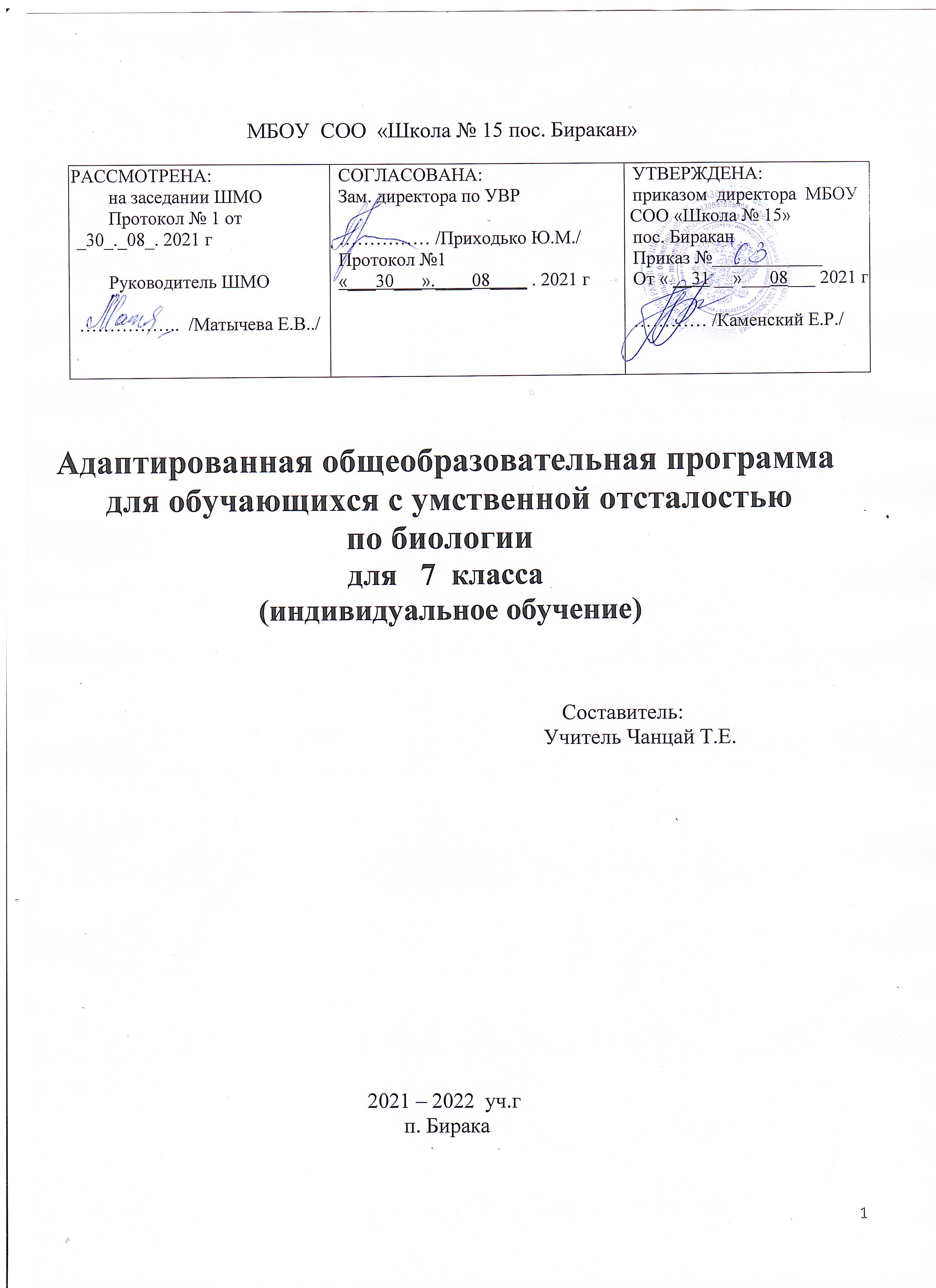 Пояснительная  записка   Рабочая программа по биологии составлена на основе:1.  Программы специальной (коррекционной) образовательной школы VIII вида: 5-9 кл.: В 2сб./Под ред. В.В. Воронковой. – М: Гуманит. изд. центр ВЛАДОС, 2001. – Сб.1. – 232с. 2.Учебного плана МБОУ  СОО « Школа №15 пос. Биракан»  на 2021-2022 учебный год.3. Нормативно-правовой основой программы являются: Федеральный Закон «Об образовании в Российской Федерации» № 273-ФЗ от 29.12.2012 .Федеральный закон от 24 июля 1998 г. N 124-ФЗ (ред. от 02.12.2013)"Об основных гарантиях прав ребенка в Российской Федерации" (с изменениями и дополнениями).Письмо МО РФ N АФ-150/06 от 18 апреля 2008 г. О создании условий для получения образования детьми с ограниченными возможностями здоровья и детьми – инвалидами.Предлагаемая программа ориентирована на учебник  Биология 7 класс. / З.А.Клепинина/, - 3-е изд.-М.: Просвещение, 2006 .Учебник для специальных (коррекционных) образовательных учреждений  VIII вида.  Программа рассчитана на 68 часов. Количество часов в неделю – 2 час.   Основной целью курса биологии для обучающихся с умственной отсталостью является усвоение и обобщение знаний обучающихся об окружающем мире, полученных при ознакомлении с предметами и явлениями, встречающимися в окружающей действительности, способствующих в дальнейшем лучшему усвоению элементарных естествоведческих, биологических, географических и исторических знаний.Основными задачами данного раздела биологии являются следующие:формирование элементарных сведений об окружающем мире: о живой и неживой природе, о сезонных изменениях, о жизни растений и животных, о здоровье человекаустановление несложных причинно-следственных связей в природе и взаимозависимость природных явленийэкологическое воспитание (рассмотрение окружающей природы как комплекса условий, необходимых для жизни всех растений), бережного отношения к природе.привитие навыков, способствующих сохранению и укреплению здоровья человека.воспитание позитивного эмоционально-ценностного отношения к живой природе, чувства сопричастности к сохранению её уникальности и чистоты.1.Планируемые результатыОсновные требования к знаниям и умениям обучающихся:Учащиеся должны знать:1.названия некоторых бактерий, грибов, а также растений из их основных групп: мхов, папоротников, голосеменных и цветковых, строение и общие биологические особенности цветковых растений, разницу цветков и соцветий;2.некоторые биологические особенности, а также приемы возделывания наиболее распространенных сельскохозяйственных растений, особенно местных;3.разницу ядовитых и съедобных грибов; знать вред бактерий и способы предохраняться от заражения ими.Учащиеся должны уметь:1.отличать цветковые растения от других групп (мхов, папоротников, голосеменных);2.приводить примеры растений некоторых групп (бобовых, розоцветных, сложноцветных);3.различать органы у цветкового растения;4.различать однодольные и двудольные растения по строению корней, листьев (жилкование), плодов и семян; приводить примеры однодольных и двудольных растений;5.выращивать некоторые цветочно-декоративные растения;6.различать грибы и растения.         2.Содержание учебного предметаВведение ( 2 ч)    Многообразие живой природы. Цветковые и бесцветковые растения. Значение растений в природе.РАСТЕНИЯОбщее знакомство с цветковыми растениями (23 ч).   Общее понятие об органах цветкового растения (на примере растения, цветущего осенью): цветок, стебель, лист, корень. Подземные и наземные органы цветкового растения. Корни и корневые системы. Разнообразие корней. Корневые системы (стержневая и мочковатая). Строение корня. Корневые волоски. Значение корня в жизни растения. Видоизменения корней (корнеплод и корнеклубень).Стебель. Строение стебля на примере липы. Передвижениев стебле воды и минеральных солей. Разнообразие стеблей. Значение стебля в жизни растения. Лист. Внешнее строение листа (листовая пластинка, черешок). Жилкование. Листья простые и сложные. Образование из воды и углекислого газа органических питательных веществ в листьях на свету. Испарение воды листьями, значение этого явления. Дыхание растений. Листопад и его значение. Значение листьев в жизни растения.Цветок. Строение цветка (на примере цветка вишни). Понятие о соцветиях (зонтик, колос, корзинка). Опыление цветков. Оплодотворение.Образование плодов и семян. Плоды сухие и сочные. Распространение плодов и семян.Строение семени (на примерах фасоли и пшеницы). Распространение семян. Условия, необходимые для прорастания семян. Определение всхожести семян. Правила заделки семян в почву.Растение - целостный организм (взаимосвязь всех органов и всего растительного организма со средой обитания).Демонстрация опытов:1. Испарение воды листьями.2. Дыхание растений (поглощение листьями кислорода и выделение углекислого газа в темноте).3. Образование крахмала в листьях на свету.4. Передвижение минеральных веществ и воды по древесине.5. Условия, необходимые для прорастания семян.Практические работы:Органы цветкового растения.Строение цветка.Определение строения семени с двумя семядолями (фасоль).Строение семени с одной семядолей (пшеница).Определение всхожести семян.Многообразие цветковых растений ( покрытосеменных) ( 27 ч)Особенности строения (наличие цветков, плодов с семенами). Деление цветковых растений на однодольные (например- пшеница) и двудольные (например- фасоль). Характерные различия (строение семян, корневая система, жилкование листа).Однодольные растенияЗлаки. Пшеница, рожь, ячмень, овес, кукуруза. Особенности внешнего строения (корневая система, стебель, листья, соцветия). Выращивание: посев, уход, уборка. Использование в народном хозяйстве. Преобладающая культура для данной местности.Лилейные. Лук, чеснок, лилия, тюльпан, ландыш. Общая характеристика (цветок, лист, луковица, корневище).Лук, чеснок - многолетние овощные растения. Выращивание: посев, уход, уборка. Использование человеком.Дветочно-декоративные лилейные открытого и закрытого грунтов (хлорофитум, лилия, тюльпан).Практические работы:Перевалка и пересадка комнатных растений.Строение луковицы.Двудольные растенияПасленовые. Картофель, томат-помидор (баклажан, перец- для южных районов), петунья, черный паслен, душистый табак.Бобовые. Горох (фасоль, соя -для южных районов). Бобы. Клевер, люпин - кормовые травы.Розоцветные. Яблоня, груша, вишня, малина, шиповник, садовая земляника (персик, абрикос- для южных районов).Биологические особенности расmений сада. Особенности размножения яблони, малины, земляники. Созревание плодов и ягод садовых растений, их уборка и использование.Сложноцветные. Подсолнечник Ноготки, бархатцы- однолетние цветочные растения. Маргаритка - двулетнее растение. Георгин -многолетнее растение. Особенности внешнего строения сложноцветных.Агротехника выращивания подсолнечника. Использование человеком.Практические работы:Строение клубня картофеля.Выращивание рассады.Многообразие бесцветковых растенийГолосеменные. Сосна и ель - хвойные деревья. Отличие их от лиственных деревьев. Сравнение сосны и ели. Особенности их размножения. Использование древесины в народном хозяйстве.Папоротники. Многолетние травянистые растения. Места произрастания папоротника.Мхи. Понятие о мхе как многолетнем растении. Места произрастания мхов. Торфяной мох и образование торфа.Охрана растительного мира.  Бактерии (6 ч)Общее понятие. Значение в природе и жизни человека.Грибы (6 ч)Строение шляпочного гриба: плодовое тело, грибница. Грибы съедобные и ядовитые, их распознавание. Правила сбора и обработки съедобных грибов.Практические работы :Вскапывание приствольных кругов на школьном учебно-опытном участке.Рыхление междурядий, прополка и другие работы в саду и на участке.Уборка прошлогодней листвы.Экскурсия (1 ч): «Весенняя работа в саду».Повторение (4 ч)3. Тематическое планирование учебного курса:Всего 68 часов.  2 ч в неделю4. Календарно – тематическое  планирование уроков  биологии  5. Учебно-методический комплект:Список литературыТ.А.Сухова, В.И.Строганов, И.П.Пономарева. Биология в основной школе: Программы.-.: Вентана-Граф, 2005.-72с.;З.А. Клепинина, В.С. Капралова. Рабочая тетрадь по естествознанию. Приложение к учебнику “Естествознание. Растения ”7 класс вспомогательной школы. : Москва “Просвещение” 1994.-48с.;З.А. Клепинина. “Биология. Растения. Бактерии. Грибы.” 7класс. Учебник для специальных (коррекционных) образовательных учреждений VIII вида. 3 издание. Москва “Просвещение” 2006.     6. Оценочные материалыПромежуточная  аттестационная контрольная работапо биологии  для обучающихся с умственной отсталостью, 7 класс. Проходит в форме теста.              Ф.И._________________________________________________1.К живой природе относятся:Земля, камни, реки, моряБактерии, грибы, растения, животные, люди2. Подпиши названия частей цветкового растения.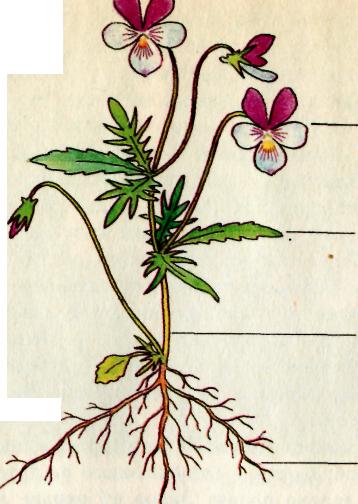 3. Какой очень важный орган цветкового растения располагается в почве?А. СтебельБ. ЛистВ. Корень4. В каком органе растения образуются органические (питательные вещества):А. СтеблеБ. ЛистьяхВ. Цветках5.Сочные плоды имеют:А. Рожь, семя подсолнуха, семя мака, горохБ. Яблоко, арбуз, абрикос, огурец6. Однодольными называют растения, у которых в семени:А. 1 семядоляБ. 2 семядоли.7. Двудольными называют растения, у которых в семени:а) 1 семядоляб) 2 семядоли.8. К двудольным растениям относят:А. Фасоль, горохБ. Пшеницу, овёс, кукурузу9. Какой газ выделяют зелёные растения?А. КислородБ. АзотВ. Углекислый газ10. Он служит опорой для листьев и почек и выносит их к свету, это:А. СтебельБ. ЛистВ. Корень11. Какие растения относятся к мхам:А. БерезаБ. СфагнумВ. Сосна12. Мхи размножаются:А. СеменамиБ. Спорами13. Хвойные растения это:А. БерёзаБ. ДубВ. Сосна и ель14. К злаковым культурам относят:А. Помидоры, картофельБ. Лук, чеснокВ. Пшеницу, ячмень, рожь15. К семейству паслёновых относят:А. Помидоры, картофель, баклажанБ. Лук, чеснокВ. Пшеницу, ячмень, рожь16. К лилейным растениям относят:А. Лилия, чеснок, лук, тюльпанБ. Горох, боб17. Какое в России самое популярное паслёновое пищевое растение, было завезено Петром I:А. ПомидорБ. БаклажанВ. Картофель18. К семейству розоцветных относят:А. Шиповник, абрикос, персик, черешнюБ. Лук, чеснокВ. Пшеницу, ячмень, рожь19. Бактерии, которые наносят вред здоровью человека, называются:А. Молочнокислыми бактериямиБ. Кишечными бактериямиВ. Болезнетворными бактериями20. Подпиши части гриба.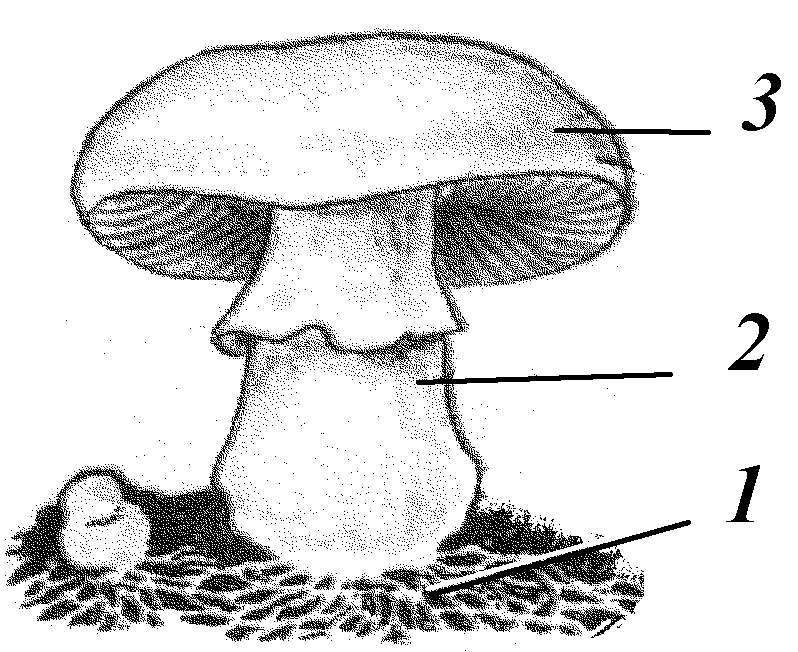 21. К съедобным грибам относят:А. Белый гриб, подберезовик, подосиновикБ. Бледная поганка, мухомор, ложные опята22. Грибы размножаются:А. СеменамиБ. Спорами23. Как называется наука о живой природе:А. ГеографияБ. Биология24. Что такое культурные растения?А. Растения, которые высаживает человек и ухаживает за ними;Б. Растения, которые растут в садах и огородах;В. Растения, которые растут в лесах и на полянах. Ключ к итоговому тестированию по биологиидля учащихся 7 классовКаждый  правильный  ответ оценивается 1 баллом.Оценивание:24 --22 правильных ответов - 5;21- 18 правильных ответов - 4;17 -14 правильных ответов – 3;Меньше  14 правильных ответов – 2.п/нТемы. Разделы.Кол-во глав.Кол-во глав.Лаб. раб. Опыты1Введение. Многообразие живой природы.Цветковые и бесцветковые растения. Значение растений в природе.222Общее знакомство с цветковыми растениями.232383Многообразие растительного мира.27273Растения – живой организм  (12)Растения – живой организм  (12)4Бактерии.665Грибы.666Итоговое повторение всех тем. Экскурсия в парк.443 №п/пНаименование раздела и темНаименование раздела и темЧасы учебного времениЧасы учебного времениЧасы учебного времениДата проведенияДата проведенияДата проведенияДата проведенияДата проведенияДата проведенияДата проведенияДата проведенияДата проведенияДомашнеезаданиеДомашнеезаданиеДомашнеезаданиеДомашнеезаданиеПримечаниеПримечаниеПримечаниеПримечание№п/пНаименование раздела и темНаименование раздела и темЧасы учебного времениЧасы учебного времениЧасы учебного временипо планупо планупо планупо планупо планупо планупо планупо плануфактическиДомашнеезаданиеДомашнеезаданиеДомашнеезаданиеДомашнеезаданиеПримечаниеПримечаниеПримечаниеПримечаниеВведениеВведение2221Многообразие живой природы. Цветковые и бесцветковые растения.Многообразие живой природы. Цветковые и бесцветковые растения.11107.0907.0907.0907.0907.0907.0907.0907.0907.09Стр.5-7Стр.5-7Стр.5-7Стр.5-7Значение растений в природе.Охрана растенийЗначение растений в природе.Охрана растений11109.0909.0909.0909.0909.0909.0909.0909.0909.09Стр.9 - 13Стр.9 - 13Стр.9 - 13Стр.9 - 13Общее знакомство с цветковыми растениямиОбщее понятие об органах цветкового растения. Подземные и наземные органы цветкового растения. Общее знакомство с цветковыми растениямиОбщее понятие об органах цветкового растения. Подземные и наземные органы цветкового растения. 23123123114.0914.0914.0914.0914.0914.0914.0914.0914.09Стр.14-15Стр.14-15Стр.14-15Стр.14-15Практическая  работаПрактическая  работаПрактическая  работаПрактическая  работаОсенние работы в саду и на учебно-опытном участке.Осенняя перекопка  почвы.Осенние работы в саду и на учебно-опытном участке.Осенняя перекопка  почвы.11117.0917.0917.0917.0917.0917.0917.0917.0917.09Стр. 185 -187Стр. 185 -187Стр. 185 -187Стр. 185 -187Практическая  работаПрактическая  работаПрактическая  работаПрактическая  работаОбработка почвы в приствольных кругах плодового дерева.Обработка почвы в приствольных кругах плодового дерева.11121.0921.0921.0921.0921.0921.0921.0921.0921.09Стр.187 - 190Стр.187 - 190Стр.187 - 190Стр.187 - 190Практическая  работаПрактическая  работаПрактическая  работаПрактическая  работаПодготовка  сада  к  зиме.Подготовка  сада  к  зиме.11123.0923.0923.0923.0923.0923.0923.0923.0923.09Стр.191 - 194Стр.191 - 194Стр.191 - 194Стр.191 - 194Практическая  работаПрактическая  работаПрактическая  работаПрактическая  работаОрганы цветкового растенияОрганы цветкового растенияОрганы цветкового растенияОрганы цветкового растенияОрганы цветкового растенияОрганы цветкового растенияОрганы цветкового растенияОрганы цветкового растенияОрганы цветкового растенияОрганы цветкового растенияОрганы цветкового растенияОрганы цветкового растенияОрганы цветкового растенияОрганы цветкового растенияОрганы цветкового растенияОрганы цветкового растенияОрганы цветкового растенияОрганы цветкового растенияОрганы цветкового растенияОрганы цветкового растенияОрганы цветкового растенияОрганы цветкового растенияОрганы цветкового растенияРазнообразие корней. Значение корня в жизни растения. Корневые системы (стержневая и мочковатая).Разнообразие корней. Значение корня в жизни растения. Корневые системы (стержневая и мочковатая).Разнообразие корней. Значение корня в жизни растения. Корневые системы (стержневая и мочковатая).11128.0928.0928.0928.0928.0928.0928.0928.0928.09Стр.44-46Стр.44-46Стр.44-46Стр.44-46Строение корня. Корневые волоски.Строение корня. Корневые волоски.Строение корня. Корневые волоски.11130.0930.0930.0930.0930.0930.0930.0930.0930.09Стр.47-50Стр.47-50Стр.47-50Стр.47-50Видоизменения корней (корнеплод и корнеклубень).Видоизменения корней (корнеплод и корнеклубень).Видоизменения корней (корнеплод и корнеклубень).2   2   2   05.1005.1005.1005.1005.1005.1005.1005.1005.10Стр.51-53Стр.51-53Стр.51-53Стр.51-53Строение стебля на примере липы. Передвижение в стебле воды и минеральных солей.Строение стебля на примере липы. Передвижение в стебле воды и минеральных солей.Строение стебля на примере липы. Передвижение в стебле воды и минеральных солей.11107.1007.1007.1007.1007.1007.1007.1007.1007.10Стр.71 - 72Стр.71 - 72Стр.71 - 72Стр.71 - 72Разнообразие стеблей. Значение стебля в жизни растения.Разнообразие стеблей. Значение стебля в жизни растения.Разнообразие стеблей. Значение стебля в жизни растения.11112.1012.1012.1012.1012.1012.1012.1012.1012.10Стр.73-79Стр.73-79Стр.73-79Стр.73-79Внешнее строение листа (листовая пластинка, черешок). Жилкование. Листья простые и сложные.Внешнее строение листа (листовая пластинка, черешок). Жилкование. Листья простые и сложные.Внешнее строение листа (листовая пластинка, черешок). Жилкование. Листья простые и сложные.11114.1014.1014.1014.1014.1014.1014.1014.1014.10Стр.54-58Стр.54-58Стр.54-58Стр.54-58Образование из воды и углекислого газа органических питательных веществ в листьях на свету.Образование из воды и углекислого газа органических питательных веществ в листьях на свету.Образование из воды и углекислого газа органических питательных веществ в листьях на свету.11119.1019.1019.1019.1019.1019.1019.1019.1019.10Стр.56-58Стр.56-58Стр.56-58Стр.56-58Испарение воды листьями, значение этого явления.Испарение воды листьями, значение этого явления.Испарение воды листьями, значение этого явления.11121.1021.1021.1021.1021.1021.1021.1021.1021.10Стр.62-65Стр.62-65Стр.62-65Стр.62-65Дыхание растений.Дыхание растений.Дыхание растений.11126.1026.1026.1026.1026.1026.10         26.10                                        26.10                                        26.10                               Стр.65-68Стр.65-68Стр.65-68Стр.65-68Листопад и его значение. Значение листьев в жизни растения.Листопад и его значение. Значение листьев в жизни растения.Листопад и его значение. Значение листьев в жизни растения.11128.1028.1028.1028.1028.1028.1028.1028.1028.10Стр.68 -70Стр.68 -70Стр.68 -70Стр.68 -70Строение цветка (на примере цветка вишни.Строение цветка (на примере цветка вишни.Строение цветка (на примере цветка вишни.111Стр.16-17Стр.16-17Стр.16-17Стр.16-17Практическая работа.Строение цветка.Практическая работа.Строение цветка.Практическая работа.Строение цветка.Практическая работа.Строение цветка.Практическая работа.Строение цветка.Понятие о соцветиях (зонтик, колос, корзинка).Понятие о соцветиях (зонтик, колос, корзинка).Понятие о соцветиях (зонтик, колос, корзинка).111Стр.19-21Стр.19-21Стр.19-21Стр.19-21Опыление цветков. Оплодотворение.Опыление цветков. Оплодотворение.Опыление цветков. Оплодотворение.111Стр.21-23Стр.21-23Стр.21-23Стр.21-23Образование плодов и семян. Плоды сухие и сочные. Распространение плодов и семян.Образование плодов и семян. Плоды сухие и сочные. Распространение плодов и семян.Образование плодов и семян. Плоды сухие и сочные. Распространение плодов и семян.111Стр.24-31Стр.24-31Стр.24-31Стр.24-31Строение семени (на примере фасоли ). Строение семени (на примере фасоли ). Строение семени (на примере фасоли ). 111Стр.32-33Стр.32-33Стр.32-33Стр.32-33 Практическая работа.Определение строения семени с двумя семядолями (фасоль). Практическая работа.Определение строения семени с двумя семядолями (фасоль). Практическая работа.Определение строения семени с двумя семядолями (фасоль). Практическая работа.Определение строения семени с двумя семядолями (фасоль). Практическая работа.Определение строения семени с двумя семядолями (фасоль).Строение семени(на примере пшеницы) Строение семени(на примере пшеницы) Строение семени(на примере пшеницы) 111Стр.32-33Стр.32-33Стр.32-33Стр.32-33Лабораторная работа4.Строение семени с одной семядолей (пшеница).Лабораторная работа4.Строение семени с одной семядолей (пшеница).Лабораторная работа4.Строение семени с одной семядолей (пшеница).Лабораторная работа4.Строение семени с одной семядолей (пшеница).Лабораторная работа4.Строение семени с одной семядолей (пшеница).Условия, необходимые для прорастания семян. Определение всхожести семян. Правила заделки семян в почву. Условия, необходимые для прорастания семян. Определение всхожести семян. Правила заделки семян в почву. Условия, необходимые для прорастания семян. Определение всхожести семян. Правила заделки семян в почву. 111Стр.36-40Стр.36-40Стр.36-40Стр.36-40Практическая работа5. Определение всхожести семян.Практическая работа5. Определение всхожести семян.Практическая работа5. Определение всхожести семян.Практическая работа5. Определение всхожести семян.Практическая работа5. Определение всхожести семян.Растение — целостный организм (взаимосвязь всех органов и всего растительного организма со средой обитания).Растение — целостный организм (взаимосвязь всех органов и всего растительного организма со средой обитания).Растение — целостный организм (взаимосвязь всех органов и всего растительного организма со средой обитания).111Стр.79 - 82Стр.79 - 82Стр.79 - 82Стр.79 - 82Многообразие цветковых растений (покрытосеменных)Деление цветковых растений на однодольные (например — пшеница) и двудольные (например — фасоль).Многообразие цветковых растений (покрытосеменных)Деление цветковых растений на однодольные (например — пшеница) и двудольные (например — фасоль).Многообразие цветковых растений (покрытосеменных)Деление цветковых растений на однодольные (например — пшеница) и двудольные (например — фасоль).271271271Стр.84 -104Стр.84 -104Стр.84 -104Стр.84 -104Однодольные растенияЗлаки. Пшеница. Рожь.Однодольные растенияЗлаки. Пшеница. Рожь.Однодольные растенияЗлаки. Пшеница. Рожь.111Стр.96 - 100Стр.96 - 100Стр.96 - 100Стр.96 - 100Овес. Кукуруза. Ячмень.Выращивание зерновых.Использование злаков в народном хозяйстве.Овес. Кукуруза. Ячмень.Выращивание зерновых.Использование злаков в народном хозяйстве.Овес. Кукуруза. Ячмень.Выращивание зерновых.Использование злаков в народном хозяйстве.111Стр.100 - 109Стр.100 - 109Стр.100 - 109Стр.100 - 109Лилейные. Лук — многолетнее овощное растение. Лилейные. Лук — многолетнее овощное растение. Лилейные. Лук — многолетнее овощное растение. 111Стр.110 -118Стр.110 -118Стр.110 -118Стр.110 -118Практическая работа. Строение луковицы.Практическая работа. Строение луковицы.Практическая работа. Строение луковицы.Практическая работа. Строение луковицы.Практическая работа. Строение луковицы.Чеснок— многолетнее овощное растение.Чеснок— многолетнее овощное растение.Чеснок— многолетнее овощное растение.111Стр.119 -120Стр.119 -120Стр.119 -120Стр.119 -120Цветочно-декоративные лилейные открытого и закрытого грунтов (хлорофитум, лилия, тюльпан).Цветочно-декоративные лилейные открытого и закрытого грунтов (хлорофитум, лилия, тюльпан).Цветочно-декоративные лилейные открытого и закрытого грунтов (хлорофитум, лилия, тюльпан).111Стр.121 - 122Стр.121 - 122Стр.121 - 122Стр.121 - 122Практическая работа. Перевалка и пересадка комнатных растений.Практическая работа. Перевалка и пересадка комнатных растений.Практическая работа. Перевалка и пересадка комнатных растений.111Повт. стр.111-114Повт. стр.111-114Повт. стр.111-114Повт. стр.111-114Двудольные растения. Пасленовые. Черный паслен.Двудольные растения. Пасленовые. Черный паслен.Двудольные растения. Пасленовые. Черный паслен.111Стр.122 - 123Стр.122 - 123Стр.122 - 123Стр.122 - 123Картофель.Картофель.Картофель.111Стр. 124 -130Стр. 124 -130Стр. 124 -130Стр. 124 -130Практическая работа. Строение клубня картофеля.Практическая работа. Строение клубня картофеля.Практическая работа. Строение клубня картофеля.111Стр. 125-127Стр. 125-127Стр. 125-127Стр. 125-127Томат-помидор.Томат-помидор.Томат-помидор.111Стр. 131-138Стр. 131-138Стр. 131-138Стр. 131-138Петунья.Душистый табак.Петунья.Душистый табак.Петунья.Душистый табак.111Стр.138 - 141Стр.138 - 141Стр.138 - 141Стр.138 - 141Обобщающий урок по теме «Двудольные растения. Пасленовые.»Обобщающий урок по теме «Двудольные растения. Пасленовые.»Обобщающий урок по теме «Двудольные растения. Пасленовые.»111Повт. Стр.122-1141Повт. Стр.122-1141Повт. Стр.122-1141Повт. Стр.122-1141Бобовые. Горох.Бобовые. Горох.Бобовые. Горох.111Стр. 141-145Стр. 141-145Стр. 141-145Стр. 141-145Бобы, фасоль, соя.Бобы, фасоль, соя.111Стр. 145 - 148Стр. 145 - 148Стр. 145 - 148Стр. 145 - 148Клевер и люпин — кормовые травы.Клевер и люпин — кормовые травы.111Стр. 148 - 150Стр. 148 - 150Стр. 148 - 150Стр. 148 - 150Обобщающий урок по теме «Бобовые»Обобщающий урок по теме «Бобовые»111Повт. Стр.141-150Повт. Стр.141-150Повт. Стр.141-150Повт. Стр.141-150Розоцветные. Шиповник.  Яблоня.Розоцветные. Шиповник.  Яблоня.111Стр. 150-156Стр. 150-156Стр. 150-156Стр. 150-156Груша. Вишня.Груша. Вишня.111Стр.156 -159Стр.156 -159Стр.156 -159Стр.156 -159Малина.Малина.111Стр. 160 - 163Стр. 160 - 163Стр. 160 - 163Стр. 160 - 163Садовая земляника.Садовая земляника.111Стр. 163 - 166Стр. 163 - 166Стр. 163 - 166Стр. 163 - 16611Персик и абрикос – южные плодовые розоцветные культуры.Персик и абрикос – южные плодовые розоцветные культуры.111Стр. 166- 169Стр. 166- 169Стр. 166- 169Стр. 166- 169Сложноцветные. Общие признаки.Сложноцветные. Общие признаки.111Стр.169 -171Стр.169 -171Стр.169 -171Стр.169 -171Подсолнечник. Агротехника выращивания подсолнечника. Использование человеком.Подсолнечник. Агротехника выращивания подсолнечника. Использование человеком.111Стр.171 - 173Стр.171 - 173Стр.171 - 173Стр.171 - 173Календула, бархатцы — однолетние цветочные растения.Календула, бархатцы — однолетние цветочные растения.111Стр.174 -176Стр.174 -176Стр.174 -176Стр.174 -176Стр.174 -176Маргаритка — двулетнее растение. Георгин — многолетнее растение.Маргаритка — двулетнее растение. Георгин — многолетнее растение.111Стр.177 - 180Стр.177 - 180Стр.177 - 180Стр.177 - 180Стр.177 - 180Уход за комнатными растениями.Уход за комнатными растениями.111Стр.180 - 184Стр.180 - 184Стр.180 - 184Стр.180 - 184Стр.180 - 184Многообразие бесцветковых растенийМхи. Понятие о мхе как многолетнем растении. Места произрастания мхов.Торфяной мох и образование торфа.Многообразие бесцветковых растенийМхи. Понятие о мхе как многолетнем растении. Места произрастания мхов.Торфяной мох и образование торфа.626262Стр.84 -88Стр.84 -88Стр.84 -88Стр.84 -88Стр.84 -88Папоротники. Многолетние травянистые растения. Места произрастания папоротника.Папоротники. Многолетние травянистые растения. Места произрастания папоротника.111Стр.88 -9 0Стр.88 -9 0Стр.88 -9 0Стр.88 -9 0Стр.88 -9 0Голосеменные.Хвойные деревья.Сосна и ель — хвойные деревья.Голосеменные.Хвойные деревья.Сосна и ель — хвойные деревья.222Стр.90 -93Стр.90 -93Стр.90 -93Стр.90 -93Стр.90 -93Обобщение о голосеменных растениях.Обобщение о голосеменных растениях.111Повторить с.86 - 94Повторить с.86 - 94Повторить с.86 - 94Повторить с.86 - 94Повторить с.86 - 94Растения- живой  организм.БактерииОбщее понятие о бактериях.Значение бактерий в природе и жизни человека.Растения- живой  организм.БактерииОбщее понятие о бактериях.Значение бактерий в природе и жизни человека.636363          Стр.204 - 208          Стр.204 - 208          Стр.204 - 208          Стр.204 - 208          Стр.204 - 208ГрибыГрибы съедобные и ядовитые, их распознавание. Правила сбора и обработки съедобных грибов.ГрибыГрибы съедобные и ядовитые, их распознавание. Правила сбора и обработки съедобных грибов.ГрибыГрибы съедобные и ядовитые, их распознавание. Правила сбора и обработки съедобных грибов.333Стр.209 - 214Стр.209 - 214Стр.209 - 214Стр.209 - 214Стр.209 - 214Практическая работа   Уборка прошлогодней листвы.Практическая работа   Уборка прошлогодней листвы.Практическая работа   Уборка прошлогодней листвы.111Стр. 194 - 196Стр. 194 - 196Стр. 194 - 196Стр. 194 - 196Стр. 194 - 196Практическая работа. Весенняя  обработка почвы.Практическая работа. Весенняя  обработка почвы.Практическая работа. Весенняя  обработка почвы.11111Стр.196 - 198Стр.196 - 198Стр.196 - 198Стр.196 - 198Стр.196 - 198Практическая работа  Уход за посевами и посадками.Практическая работа  Уход за посевами и посадками.Практическая работа  Уход за посевами и посадками.1111Стр.198 - 299Стр.198 - 299Стр.198 - 299Стр.198 - 299Экскурсия в весенний лес.Экскурсия в весенний лес.Экскурсия в весенний лес.Экскурсия в весенний лес.11111111111.В9.А17 В2.Корень, стебель, лист, цветок10.А18 А3.В11.Б19 В4.Б12.Б20  Грибница ножка       шляпка5.Б13.В21 А6.А14.В22 Б7.Б15А23 Б8.А16.А24 А